Ingredients’ Description Form CRAF-2.3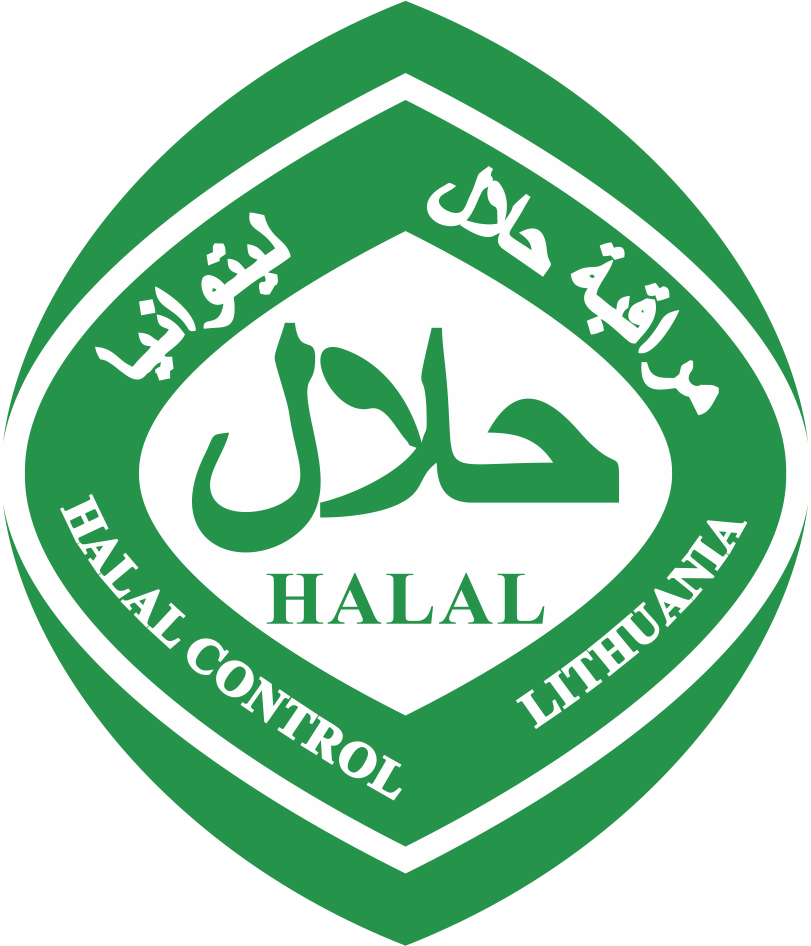 Version: 1, Approved: Farruh Azimov, date: 1st of March 2021UAB ‘HALAL CONTROL LITHUANIA’HALAL SERTIFIKUOJAMŲ PAKUOČIŲ INGREDIENTŲ APRAŠYMASINGREDIENTS’ DESCRIPTION OF THE PACKAGES TO BE HALAL CERTIFIEDData / Date:Įmonės pavadinimas / Company nameĮmonės pavadinimas / Company nameĮmonės pavadinimas / Company nameĮmonės pavadinimas / Company nameProdukto pavadinimas, kodas / Product name, codeProdukto pavadinimas, kodas / Product name, codeProdukto pavadinimas, kodas / Product name, codeProdukto pavadinimas, kodas / Product name, code№Ingrediento kodas (jei yra)/ Ingredient code (if any)Ingrediento pavadinimas /
Ingredient nameAprašymas, specifikacija /
Description, specificationAprašymas, specifikacija /
Description, specificationTiekėjas / 
Supplier Gamintojas / ManufacturerHalal sertifikatas (jei yra)  Halal certificate (if any)Pastabos /
Notes